Zabawy na wtorek1.Rymowanka z pokazywaniem „Pada deszczyk” (dla wszystkich dzieci):Pada deszczyk, pada deszczyk (dzieci palcami pokazują padający deszcz)
wieje, wieje wiatr (dzieci rączkami pokazują wiejący wiatr)
Pada deszczyk, pada deszczyk
wieje, wieje wiatr
Błyskawica, grzmot (dzieci klaszczą, a potem tupią) 
błyskawica, grzmot
a nad nami kolorowa tęcza (dzieci dłońmi pokazują nad głową tęcze)2. „Wiosenna łąka z mleczami”-        Przygotuj:
kartkę z bloku, farby plakatowe, pędzelek, kubeczek z wodą, rolkę po papierze toaletowym
patyczek higienicznym, kawałek gąbki 
Krok po kroku:
1. Z jednej strony rolki po papierze toaletowym natnij wąskie paski (starsze przedszkolaki nacinają same, młodszym pomagamy) a następnie je zagnij. Stempel kwiatka gotowy.
2. Pomaluj zagięte paski żółtą farbą i stempluj kwiaty, papier można docisnąć palcami. Czynność powtórz (malowanie, stemplowanie) na każdym kwiatku 2 lub 3 razy aż do uzyskania satysfakcjonującego efektu.
3. Patyczek higieniczny zanurz w żółtej farbie i stempluj środek kwiatu.
4. Namaluj łodyżki, zieloną farbą pomaluj liście mleczu.
6. Na koniec zrób tło (dla starszych dzieci) - umocz gąbkę (pocięłam na mniejsze kawałki zmywak kuchenny) w niebieskiej farbie i stempluj. Nie pobrudź mleczy ;) Na niebieską farbę można nałożyć białą przy pomocy nowego kawałka gąbki.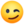 3. „Maszeruje wiosna” - piosenka do posłuchania i pośpiewania.https://www.youtube.com/watch?v=yNLqW1kp9Pw
4. Ćwiczenie na spostrzegawczość (samodzielnie starsze przedszkolaki, młodsze z pomocą)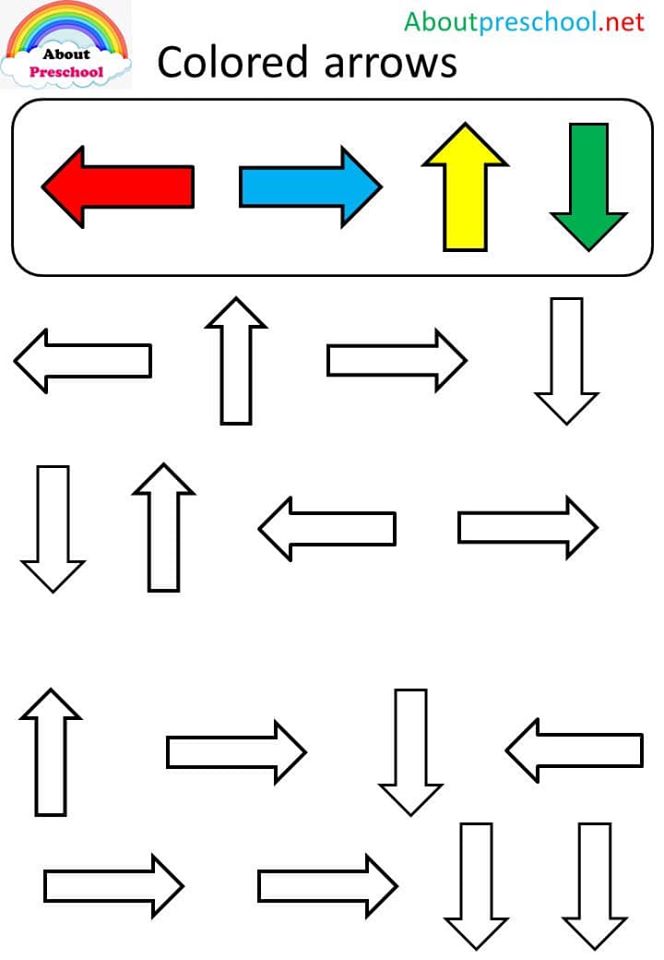 